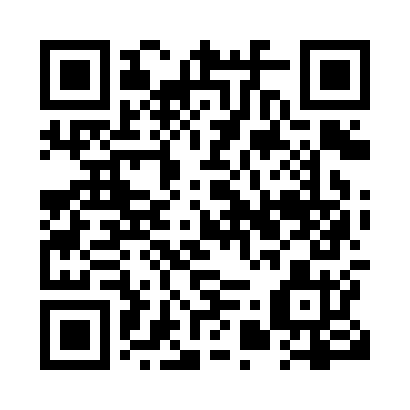 Prayer times for Airlie, Ontario, CanadaWed 1 May 2024 - Fri 31 May 2024High Latitude Method: Angle Based RulePrayer Calculation Method: Islamic Society of North AmericaAsar Calculation Method: HanafiPrayer times provided by https://www.salahtimes.comDateDayFajrSunriseDhuhrAsrMaghribIsha1Wed4:386:101:176:178:259:582Thu4:366:091:176:178:269:593Fri4:346:071:176:188:2710:014Sat4:326:061:176:198:2810:035Sun4:306:051:176:208:2910:046Mon4:286:031:176:208:3110:067Tue4:266:021:176:218:3210:088Wed4:256:011:176:228:3310:099Thu4:235:591:166:228:3410:1110Fri4:215:581:166:238:3510:1311Sat4:195:571:166:248:3610:1412Sun4:185:561:166:248:3710:1613Mon4:165:551:166:258:3910:1814Tue4:145:541:166:268:4010:1915Wed4:135:531:166:268:4110:2116Thu4:115:511:166:278:4210:2317Fri4:105:501:166:288:4310:2418Sat4:085:491:176:288:4410:2619Sun4:065:481:176:298:4510:2720Mon4:055:481:176:298:4610:2921Tue4:045:471:176:308:4710:3122Wed4:025:461:176:318:4810:3223Thu4:015:451:176:318:4910:3424Fri3:595:441:176:328:5010:3525Sat3:585:431:176:328:5110:3726Sun3:575:431:176:338:5210:3827Mon3:565:421:176:348:5310:4028Tue3:555:411:176:348:5410:4129Wed3:535:411:186:358:5510:4230Thu3:525:401:186:358:5610:4431Fri3:515:391:186:368:5710:45